Name __________________________Period____Date__________________What you need to know for PROFICIENCY on the CONSERVATION OF MASS summative assessment.Place a check mark by each statement that you know how to do correctly.I CAN____	list the correct number of atoms of a molecule in a chemical formula.		2CaCO3  answer:  ___Ca   ___C   ___O____	identify the reactants and products in a chemical equation.		2Mg + O2             2 MgO		 __________	       _______________	draw a model for a balanced reaction      		H2  +  O2            H2O____	balance a chemical equation		____Na   +   ___ Cl2             ____NaCl____	determine which model demonstrates the Law of Conservation of Matter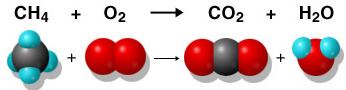 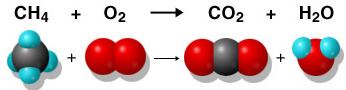 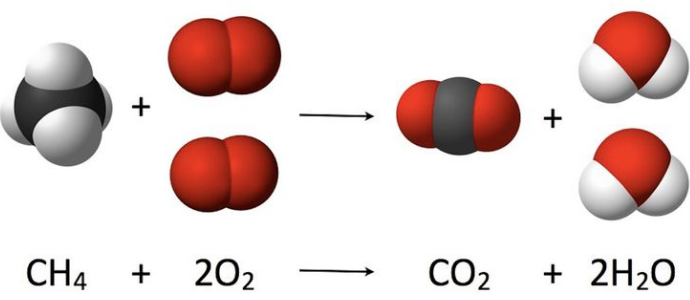 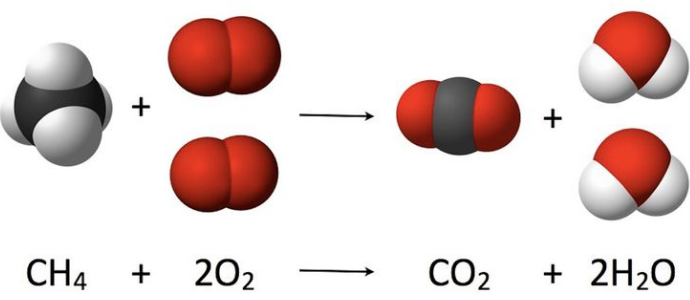 			yes or no					yes or no____	state the Law of Conservation of Mass		Matter cannot be _____________or _______________.		The _______________ and ______________should be ______________ in a chemical 		reaction.____	understand how to apply the Law of Conservation of Mass to the mass before and after of a 	lab.